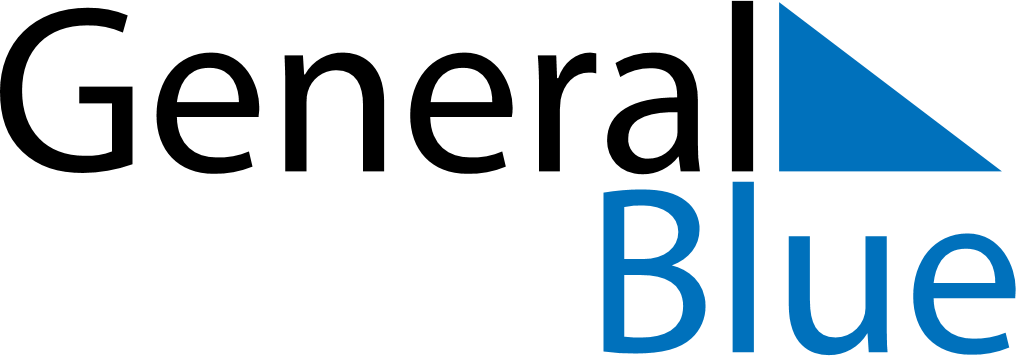 July 2020July 2020July 2020July 2020BotswanaBotswanaBotswanaMondayTuesdayWednesdayThursdayFridaySaturdaySaturdaySunday123445Sir Seretse Khama Day67891011111213141516171818192021222324252526President’s DayPresident’s Day Holiday2728293031